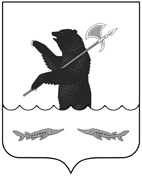 Администрация Рыбинского   муниципального района                    Управление             экономики и финансов          . Рыбинск Ярославская обл.ул. Братьев Орловых д, 1Ател/факс.(4855)21-33-52                    E-mail: uef @ admrmr.ru                                              №_______________                                                  на   №  __________от________________	Директору МАУ РМР ЯО  	«Социальное агентство               молодежи»  	Т. М. ГуляевойПРЕДПИСАНИЕ	В результате проверки соблюдения требований федерального законодательства № 223-ФЗ «О закупках товаров, работ, услуг отдельными видами юридических лиц» в части отражения в плане закупки товаров (работ, услуг) совокупного годового объема закупок у субъектов малого предпринимательства, социально ориентированных некоммерческих организаций, установлено нарушение ч. 2 ст. 4 Закона № 223-ФЗ, а именно:	- план закупки товаров (работ, услуг) на 2016 год МАУ РМР ЯР «Социальное агентство молодежи» не отражается на официальном сайте единой информационной системы в сфере закупок.  Управление экономики и финансов администрации Рыбинского муниципального района, руководствуясь пунктом 23 порядка осуществления внутреннего муниципального  финансового контроля в сфере закупок товаров, работ, услуг для обеспечения муниципальных нужд Рыбинского муниципального района, утвержденным постановлением администрации Рыбинского муниципального района от 18.02.2014 № 200, предписывает МАУ РМР ЯО «Социальное агентство молодежи»:	- обратиться в службу поддержки сайта единой информационной системы в сфере закупок для устранения неисправностей, письменно сообщить о результате. И.О. начальника управления экономики и финансов администрацииРыбинского муниципального района                 		   		О.Н. Космачева 